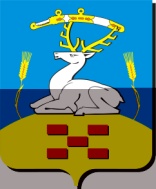  АДМИНИСТРАЦИЯ ПОЛОВИНСКОГО СЕЛЬСКОГО ПОСЕЛЕНИЯУВЕЛЬСКОГО МУНИЦИПАЛЬНОГО РАЙОНАПОСТАНОВЛЕНИЕРоссийская Федерация, 457016 Челябинская  область Увельский район село Половинка ул. Труда, 52Телефон (8-35166) 4-43-48, факс (8-35166) 4-43-82от  05 ноября  2013  г.                       N  89 Об утверждении схем теплоснабжения Половинского сельского поселения В соответствии с Федеральным Законом №190-ФЗ «О теплоснабжении» и Постановлением Правительства Российской Федерации от 22.02.2012г №154 «Об утверждении требований к схемам теплоснабжения, к порядку их разработки и утверждения» ПОСТАНОВЛЯЮ:1.Утвердить схемы теплоснабжения Половинского сельского поселения, село Половинка, деревня Водопойка.2. Контроль за исполнением настоящего постановления оставляю за собой.Глава администрации  Половинского сельского поселения                              А.С. Миронов            